NOTICE OF PUBLIC MEETING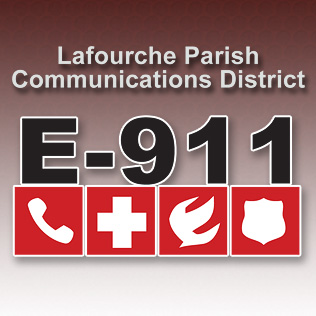 LAFOURCHE PARISH COMMUNICATIONS DISTRICTDate:		January 23, 2020 Rescheduled to February 4, 2020Time:		1:00 p.m.Location:	L.P.C.D. PSAP / Conference Room		111 Dunkleman Dr.		Raceland, LA 70394BOARD MEETING AGENDAMeeting called to order by Chairman PitrePledge of Allegiance to the FlagRoll call by Valerie AdamsComments from the PublicMinutes December 5, 2019 Board MeetingSecretary/Treasurer ReportDecember 2019 & January 2020 Financial ReportsLouisiana Legislative Auditor Compliance QuestionnaireBourgeois Bennet Auditor Compliance QuestionnaireBuilding ReportNew Business2020 Travel Training AuthorizationCentral Square 2020 Las Vegas, NV March 17-20, 2020Louisiana APCO NENA Symposium, Marksville, LA April 6-8 2020NENA 2020 Long Beach, CA June 13-18, 2020APCO 2020 Orlando, FL August 2-5, 2020 Gulf Coast Conference Orange Beach, AL October 10-14, 2020Old BusinessChairman’s ReportAdministrator’s ReportDecember 2019-January 2020 PSAP ReportsComments from Board MembersAdjourn